How to access your Overdrive MARC records and upload them to LS2To access MARC on the Overdrive FTP site: 1.   Log in to http://ftp.overdrive.com with your credentials and choose “Web Client.” If you need help to retrieve your credentials, email our Account Specialist Beau Livengood at blivengood@overdrive.com. 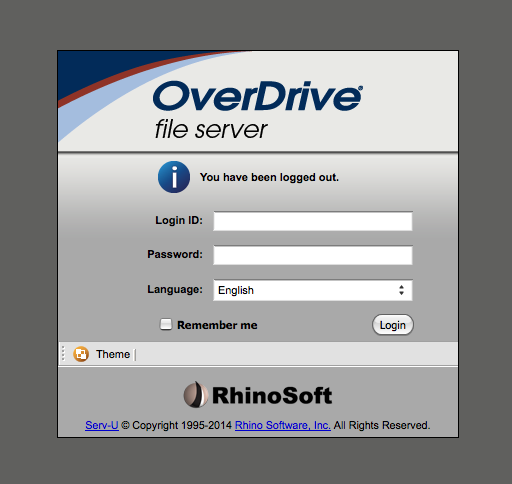 Find and highlight the MARC file to be imported. Right click on the file and select Download.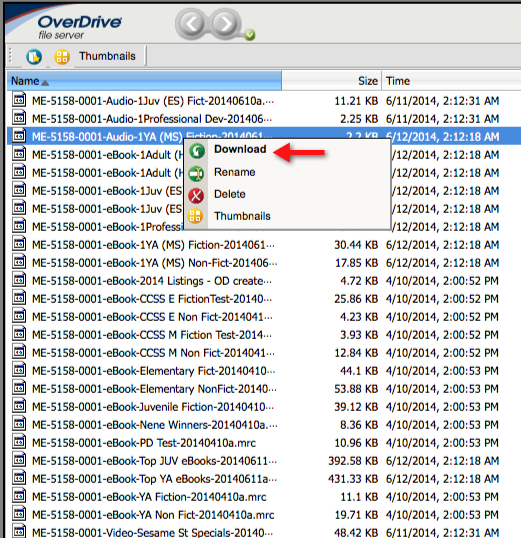 If you’re using the Chrome browser, you may find the “Download” at the bottom of the screen.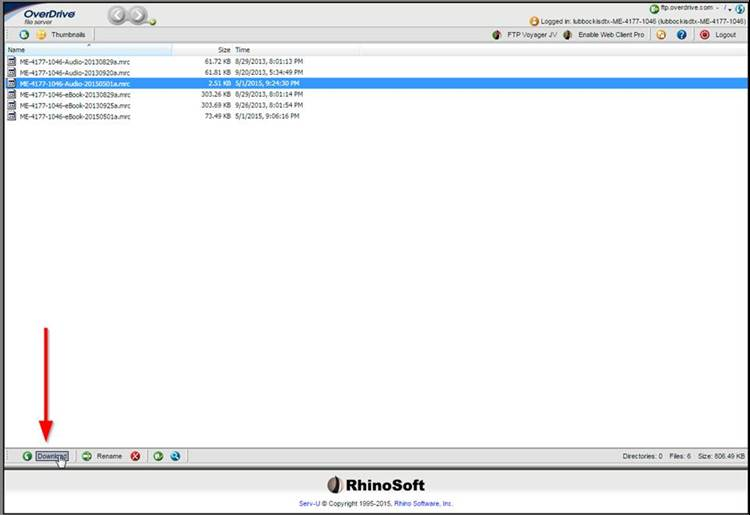 The system should default to Save File.Depending on the browser you use, the prompt may say “Save as” or similar; choose the option that allows you to save the file to your computer.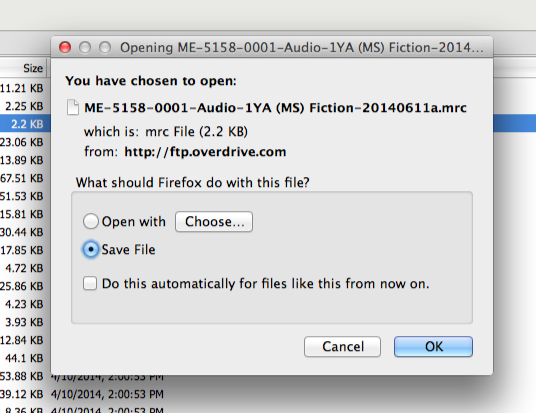 Save the MARC file to your desktop.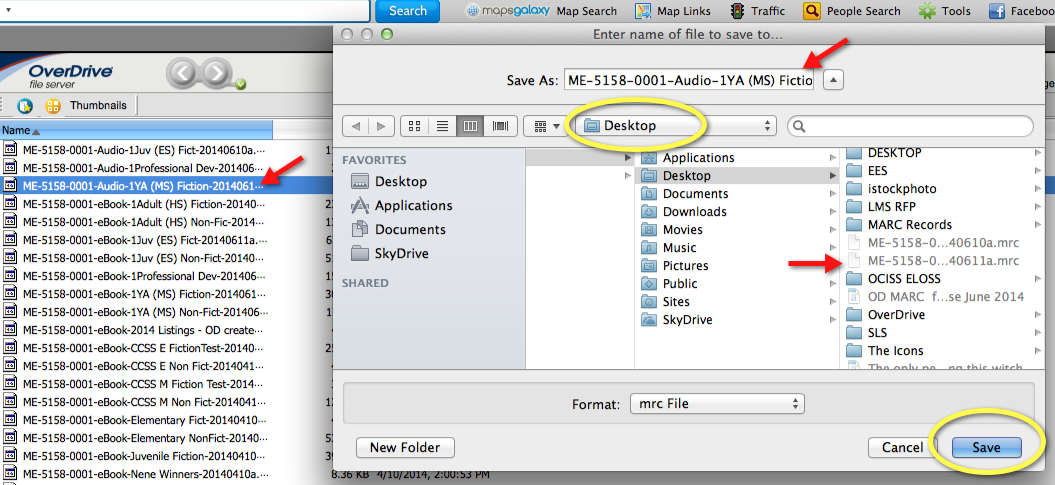 Log in to LS2 Backroom using your 3-digit school code+admin (_ _ _admin) and your password.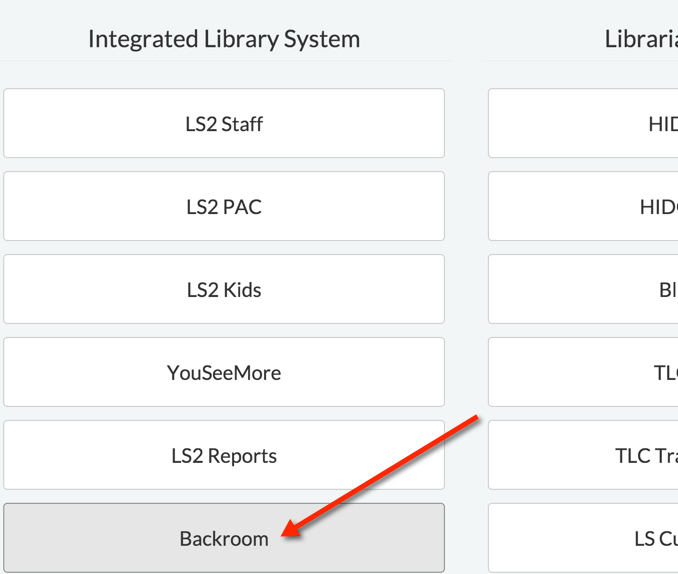 Click on Start an Import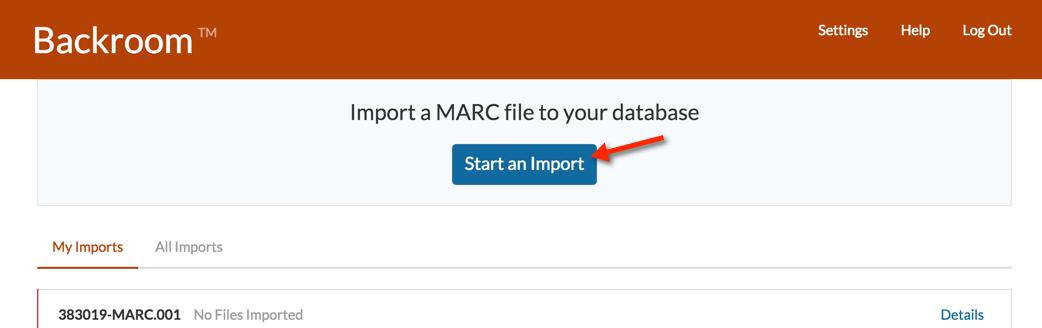 Click on choose a File.  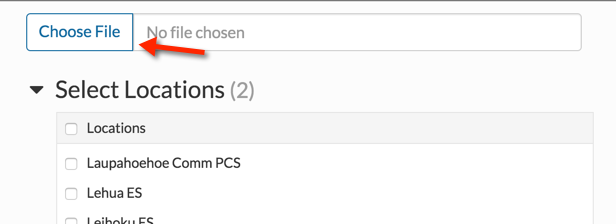 Locate the MARC file on your desktop.  Select it; click on Open at the bottom of the screen.  Your file name will appear.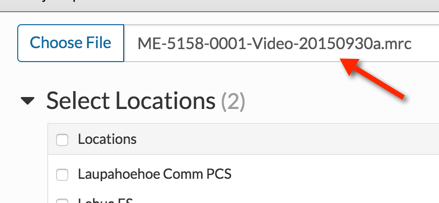 Select Locations:The system will default to your school name, based on your login.Please always check to make sure only your school is selected.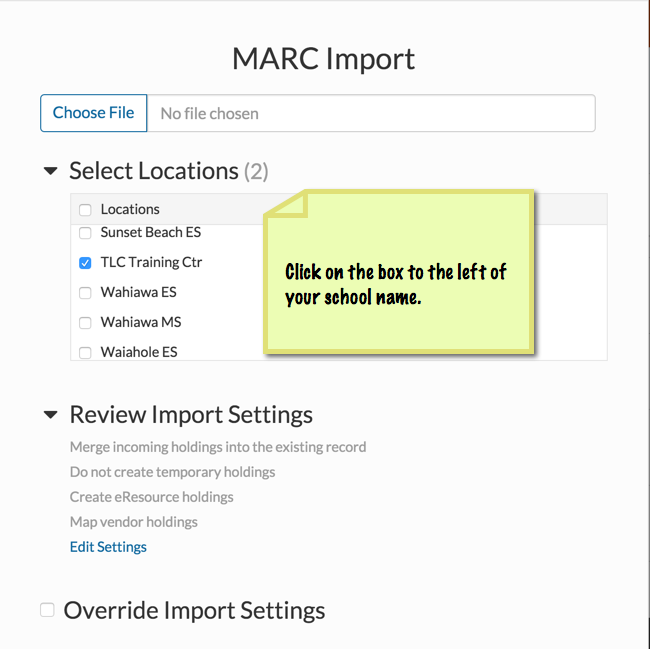 Scroll to the bottom and click on Import File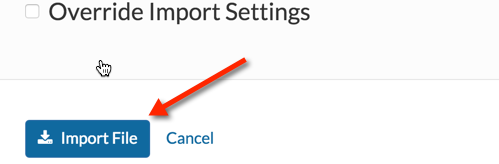 You will receive an Import Pending confirmation of receipt.Note, if errors occur during the import process, download the file and the error report and submit them to TLC via a ticket for review.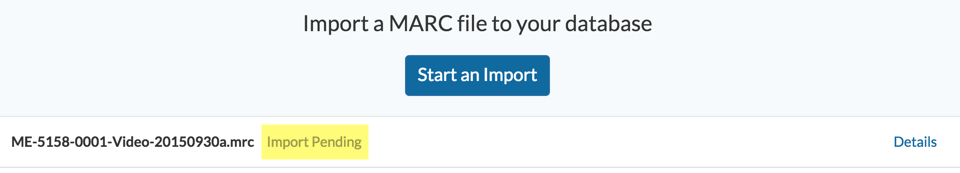 